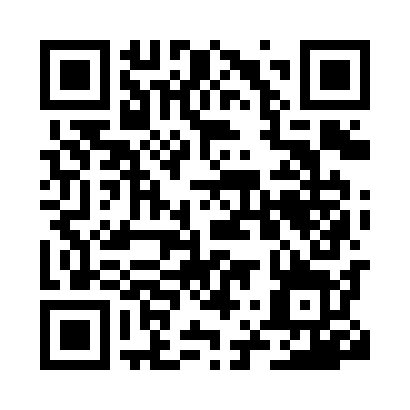 Prayer times for Iskur, BulgariaWed 1 May 2024 - Fri 31 May 2024High Latitude Method: Angle Based RulePrayer Calculation Method: Muslim World LeagueAsar Calculation Method: HanafiPrayer times provided by https://www.salahtimes.comDateDayFajrSunriseDhuhrAsrMaghribIsha1Wed4:236:151:206:198:2510:112Thu4:216:141:206:198:2610:123Fri4:196:131:206:208:2810:144Sat4:176:111:206:218:2910:165Sun4:156:101:206:218:3010:186Mon4:136:091:206:228:3110:197Tue4:116:071:196:238:3210:218Wed4:096:061:196:238:3310:239Thu4:076:051:196:248:3410:2510Fri4:056:041:196:258:3610:2611Sat4:036:031:196:258:3710:2812Sun4:016:011:196:268:3810:3013Mon3:596:001:196:278:3910:3214Tue3:585:591:196:278:4010:3315Wed3:565:581:196:288:4110:3516Thu3:545:571:196:288:4210:3717Fri3:525:561:196:298:4310:3818Sat3:515:551:196:308:4410:4019Sun3:495:541:196:308:4510:4220Mon3:475:531:206:318:4610:4421Tue3:465:521:206:318:4710:4522Wed3:445:521:206:328:4810:4723Thu3:435:511:206:338:4910:4824Fri3:415:501:206:338:5010:5025Sat3:405:491:206:348:5110:5226Sun3:385:481:206:348:5210:5327Mon3:375:481:206:358:5310:5528Tue3:355:471:206:358:5410:5629Wed3:345:471:206:368:5510:5830Thu3:335:461:216:368:5610:5931Fri3:325:451:216:378:5611:00